The word of the week is                                                     AMPERSANDAmpersand is a NOUNIt is: a character or symbol (& or ) for and . 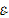 Used in a sentence: Ben & Jerry use an ampersand in between their names on their ice cream product logo.     The ampersand often appeared as a letter at the end of the Latin alphabet.Johnson & Johnson, Barnes & Noble, Dolce & Gabbana: the ampersand today is used primarily in business names, but that small character was once the 27th part of the alphabet. 